Bauskas novada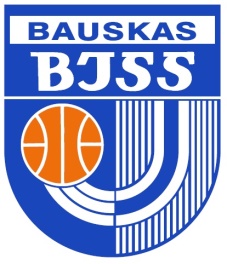 Bērnu un jaunatnes sporta skolasAtklāšanas sacensības vieglatlētikā 2023Programma 12.05.2023. LaiksU16 zēniU16 meitenesU14 zēniU14 meitenes11:00SACENSĪBU ATKLĀŠANASACENSĪBU ATKLĀŠANASACENSĪBU ATKLĀŠANASACENSĪBU ATKLĀŠANA11:15AUGSTLĒKŠANALODES GRŪŠANA TĀLLĒKŠANA 1.PLŪSMA, 1.SEKTORS80M ŠĶĒPA MEŠANA11:20TĀLLĒKŠANA 1.PLŪSMA, 2.SEKTORS11:5580M12:25100M 12:45AUGSTLĒKŠANA,ŠĶĒPA MEŠANATĀLLĒKŠANA 2.PLŪSMA, 1.SEKTORS13:05100M13:10TĀLLĒKŠANA 2.PLŪSMA, 2.SEKTORS13:45LODES GRŪŠANA80M/B14:0080M/B14:15AUGSTLĒKŠANA,ŠĶĒPA MEŠANA14:20100M/B14:25TĀLLĒKŠANA 1.PLŪSMA, 1.SEKTORS14:35110M/B14:4080M FINĀLS14:4580M FINĀLS14:50100M FINĀLS14:55100M FINĀLSTĀLLĒKŠANA 3.PLŪSMA, 2.SEKTORS15:1080M/B FINĀLS15:2080M/B FINĀLS15:25AUGSTLĒKŠANA15:30100M/B FINĀLS15:35TĀLLĒKŠANA 2.PLŪSMA, 1.SEKTORS15:40110M/B FINĀLS15:45ŠĶĒPA MEŠANA15:501000M16:001000M16:101500M16:20800M16:30300M16:50TĀLLĒKŠANA  1.SEKTORS17:00300M17:30400M 17:50400M 18:204X100M18:304X100M18:404X100M18:504X100M